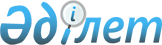 О внесении изменений в Программу по разработке (внесению изменений, пересмотру) межгосударственных стандартов, в результате применения которых на добровольной основе обеспечивается соблюдение требований технического регламента Таможенного союза "О безопасности парфюмерно-косметической продукции" (ТР ТС 009/2011), а также межгосударственных стандартов, содержащих правила и методы исследований (испытаний) и измерений, в том числе правила отбора образцов, необходимые для применения и исполнения технического регламента Таможенного союза "О безопасности парфюмерно-косметической продукции" (ТР ТС 009/2011) и осуществления оценки (подтверждения) соответствия продукции
					
			Утративший силу
			
			
		
					Решение Коллегии Евразийской экономической комиссии от 14 апреля 2015 года № 26. Утратило силу решением Коллегии Евразийской экономической комиссии от 8 ноября 2022 года № 167.
      Сноска. Утратило силу решением Коллегии Евразийской экономической комиссии от 08.11.2022 № 167 (вступает в силу по истечении 30 календарных дней с даты его официального опубликования).
      В целях реализации принципов, предусмотренных подпунктами 11 и 12 пункта 1 статьи 51 Договора о Евразийском экономическом союзе от 29 мая 2014 года, и в соответствии с пунктом 7 приложения № 2 к Регламенту работы Евразийской экономической комиссии, утвержденному Решением Высшего Евразийского экономического совета от 23 декабря 2014 г. № 98, Коллегия Евразийской экономической комиссии решила:
      1. Внести в Программу по разработке (внесению изменений, пересмотру) межгосударственных стандартов, в результате применения которых на добровольной основе обеспечивается соблюдение требований технического регламента Таможенного союза "О безопасности парфюмерно-косметической продукции" (ТР ТС 009/2011), а также межгосударственных стандартов, содержащих правила и методы исследований (испытаний) и измерений, в том числе правила отбора образцов, необходимые для применения и исполнения технического регламента Таможенного союза "О безопасности парфюмерно-косметической продукции" (ТР ТС 009/2011) и осуществления оценки (подтверждения) соответствия продукции, утвержденную Решением Коллегии Евразийской экономической комиссии от 27 ноября 2012 г. № 237, изменения согласно приложению.
      2. Настоящее Решение вступает в силу по истечении 30 календарных дней с даты его официального опубликования. ИЗМЕНЕНИЯ,
вносимые в Программу по разработке (внесению изменений,
пересмотру) межгосударственных стандартов, в результате
применения которых на добровольной основе обеспечивается
соблюдение требований технического регламента Таможенного союза
"О безопасности парфюмерно-косметической продукции" (ТР ТС
009/2011), а также межгосударственных стандартов, содержащих
правила и методы исследований (испытаний) и измерений, в том
числе правила отбора образцов, необходимые для применения и
исполнения технического регламента Таможенного союза "О
безопасности парфюмерно-косметической продукции" (ТР ТС
009/2011) и осуществления оценки (подтверждения) соответствия продукции
      1. В наименовании Программы после слова "исполнения" дополнить словом "требований", слова "(подтверждения) соответствия продукции" заменить словами "соответствия объектов технического регулирования".
      2. В наименовании графы 7 головки таблицы слова "Таможенного союза и Единого экономического пространства" заменить словами "Евразийского экономического союза".
      3. В позиции 4110 в графе 5 цифры "2014" заменить цифрами "2015", в графе 6 цифры "2015" заменить цифрами "2016".
      4. Дополнить позициями 4111 – 4134 следующего содержания:
      "
                                                                        ".
					© 2012. РГП на ПХВ «Институт законодательства и правовой информации Республики Казахстан» Министерства юстиции Республики Казахстан
				
Председатель Коллегии
Евразийской экономической комиссии
В. ХристенкоПРИЛОЖЕНИЕ
к Решению Коллегии Евразийской
экономической комиссии
от 14 апреля 2015 г. № 26
4111
71.100.60
Масла эфирные. Общее руководство по определению температуры воспламенения.  
Разработка ГОСТ на основе ISO/TR 11018:1997
статья 2
2014 год
2015 год
Российская Федерация
4112
71.100.60
Масла эфирные. Определение карбонильного числа. Потенциометрические методы с применением гидроксиламмонийхлорида.  
Разработка ГОСТ на основе ISO 1279:1996
статья 2
2014 год
2015 год
Российская Федерация
4113
71.100.60
Масло эфирное из ягоды можжевельника обыкновенного (Juniperus communis Linnaeus). Технические условия.
Разработка ГОСТ на основе ISO 8897:2010
пункты 3 – 6, 8 и 9 статьи 5
2016 год
2017 год
Российская Федерация
4114
71.100.60
Масло эфирное лавандовое (Lavandula angustifolia Mill). Технические условия.
Разработка ГОСТ на основе ISO 3515:2002 и
ISO 3515:2002/Cor.1:2004
пункты 3 – 6, 8 и 9 статьи 5
2016 год
2017 год
Российская Федерация
4115
71.100.60
Масло эфирное розовое (Rosa х damascena Miller). Технические условия. 
Разработка ГОСТ на основе ISO 9842:2003
пункты 3 – 6, 8 и 9 статьи 5
2016 год
2017 год
Российская Федерация
4116
71.100.60
Масло эфирное эвкалиптовое (Eucalyptus citriodora Hook.). Технические условия. 
Разработка ГОСТ на основе ISO 3044:1997
пункты 3 – 6, 8 и 9 статьи 5
2016 год
2017 год
Российская Федерация
4117
71.100.60
Масла эфирные. Анализ методом газовой хроматографии на насадочных колонках. Общий метод. 
Разработка ГОСТ на основе ISO 7359:1985
подпункт 2.1 пункта 2 статьи 5
2015 год
2016 год
Российская Федерация
4118
71.100.60
Масла эфирные. Метод определения содержания воды. Метод Карла Фишера. 
Разработка ГОСТ  на основе ISO 11021:1999
статья 2
2015 год
2016 год
Российская Федерация
4119
71.100.60
Масла эфирные. Определение содержания фенолов. 
Разработка ГОСТ  на основе ISO 1272:2000
подпункт 2.1 пункта 2 статьи 5
2015 год
2016 год
Российская Федерация
4120
71.100.60
Масла эфирные. Методы определения эфирного числа до и после ацетилирования и содержания свободных и общих спиртов. 
Разработка ГОСТ на основе ISO 1241:1996
подпункт 2.1 пункта 2 статьи 5
2015 год
2016 год
Российская Федерация
4121
71.100.70
Косметика. Техническое руководство по минимизации и определению N-нитрозаминов. Разработка ГОСТ на основе ISO/TR 14735:2013
подпункт 2.1 пункта 2 статьи 5
2014 год
2015 год
Российская Федерация
4122
71.100.70
Продукция парфюмерно-косметическая. Методы скрининга и количественного определения 
токсичных элементов. 
Разработка ГОСТ на основе ISO/TR 17276:2014
пункт 5   статьи 5
2015 год
2016 год
Республика Беларусь
4123
71.100.70
Продукция парфюмерно-косметическая. Метод газовой хроматографии/масс-спектрометрии для идентификации и определения 12 фталатов.
Разработка ГОСТ на основе EN 16521:2014 
подпункт 2.1 пункта 2 статьи 5
2015 год
2016 год
Республика Беларусь
4124
71.100.70
Косметика. Обнаружение и определение 
N-нитрозодиэтаноламина (NDELA) методом жидкостной хроматографии высокого разрешения (HPLC), постколоночным фотолизом и получением производных. 
Разработка ГОСТ на основе ISO 10130:2009
подпункт 2.1 пункта 2 статьи 5
2015 год
2016 год
Республика Беларусь
4125
71.100.70
Косметика. Обнаружение и определение содержания N-нитрозодиэтаноламина (NDELA) методом жидкостной хроматографии высокого разрешения одновременно с масс-спектрометрическим обнаружением (HPLC-MS-MS).
Разработка ГОСТ на основе ISO 15819:2014
подпункт 2.1 пункта 2 статьи 5
2015 год
2016 год
Республика Беларусь
4126
71.100.60
Масла эфирные. Определение эфирного числа в маслах, содержащих трудноомыляемые эфиры. Разработка ГОСТ на основе ISO 7660:1983
статья 2
2015 год
2017 год
Республика Казахстан
4127
71.100.60
Масло эфирное розмариновое (Rosmarinus 
officinalis L.). Технические условия.
Разработка ГОСТ на основе ISO 1342:2012
пункты 3 – 6, 8 и 9 статьи 5
2015 год
2017 год
Республика Казахстан
4128
71.100.60
Масло эфирное иланг-иланга (Cananga odorata (Lam.) Hook. f. et Thomson forma genuina). Технические условия.
Разработка ГОСТ на основе ISO 3063:2004
пункты 3 – 6, 8 и 9 статьи 5
2015 год
2017 год
Республика Казахстан
4129
71.100.60
Масло эфирное мандариновое, итальянский тип (Citrus reticulatа Вlanco). Технические условия.
Разработка ГОСТ на основе ISO 3528:2012
пункты 3 – 6, 8 и 9 статьи 5
2015 год
2017 год
Республика Казахстан
4130
71.100.60
Масло эфирное ветиверовое (Chrysopogon zizanioides (L.) Roberty, syn. Vetiveria zizanioides (L.) Nash). Технические условия.
Разработка ГОСТ на основе ISO 4716:2013
пункты 3 – 6, 8 и 9 статьи 5
2015 год
2017 год 
Республика Казахстан
4131
71.100.60
Масло эфирное мелалеуки (Melaleuca), типа терпинен-4-ола (масло чайного дерева). Технические условия.
Разработка ГОСТ на основе ISO 4730:2004
пункты 3 – 6, 8 и 9 статьи 5
2015 год
2017 год
Республика Казахстан
4132
71.100.60
Масло эфирное неролиевое (Citrus aurantium L., syn. Citrus amara Link, syn. Citrus bigaradia Loisel, syn. Citrus vulgaris Risso). Технические условия. Разработка ГОСТ на основе ISO 3517:2012
пункты 3 – 6, 8 и 9 статьи 5
2015 год
2017 год
Республика Казахстан
4133
71.100.60
Масло эфирное луговой мяты Mentha arvensis, частично дементолизированное (Mentha arvensis 
L. var. piperascens Malinv. and var. glabrata Holmes). Технические условия.
Разработка ГОСТ на основе ISO 9776:1999
пункты 3 – 6, 8 и 9 статьи 5
2015 год
2017 год
Республика Казахстан
4134
71.100.60
Масла эфирные и экстракты ароматических соединений. Определение остаточного содержания бензола. 
Разработка ГОСТ на основе ISO 14714:1998
подпункт 2.1 пункта 2 статьи 5
2015 год
2017 год
Республика Казахстан